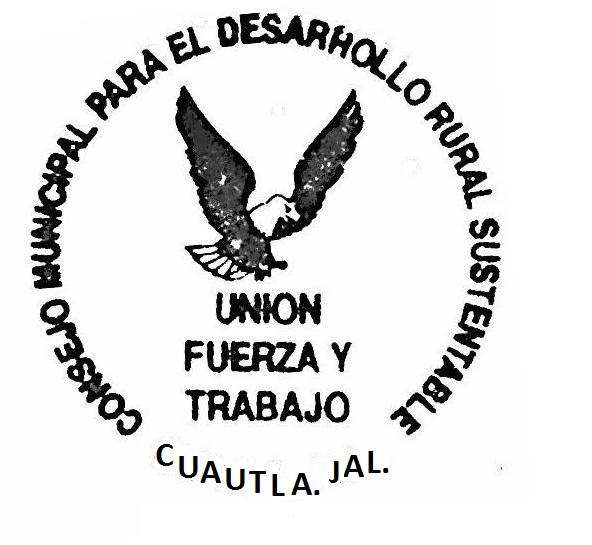 ACTA DE ASAMBLEA ORDINARIA DEL CONSEJO MUNICIPAL DE DESARROLLO RURAL SUSTENTABLE DEL MUNICIPIO DE CUAUTLA, JALISCO..ACUERDO 77-01-CMDRS/2023EL H. CMDRS SE DA POR ENTERADO Y APRUEBA LA SOLICITUD. Héctor Gradilla bachar los pozos en la bajada de TototlanACUERDO 78-01-CMDRS/2023EL H. CMDRS SE DA POR ENTERADO Y APRUEBA LA SOLICITUD. Adán González pide darle una raspada por con Jesús Galván.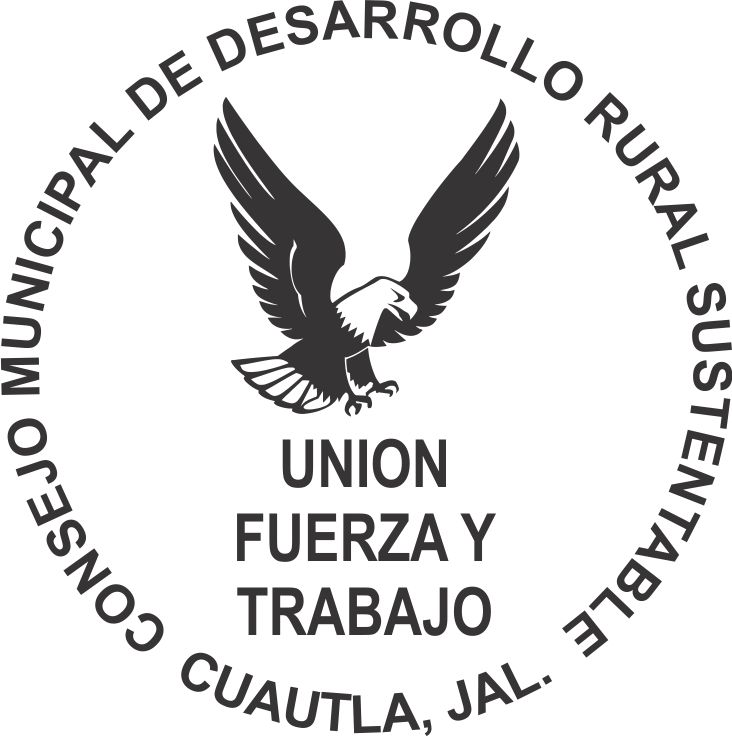 ACUERDO 82-02-CMDRS/2023EL H. CMDRS SE DA POR ENTERADO Y APRUEBA LA SOLICITUD. Ángel López pide que si le ponen balastre en el rancho los metates.ACUERDO 83-02-CMDRS/2023EL H. CMDRS SE DA POR ENTERADO Y APRUEBA LA SOLICITUD. Enrique Gonzales ocupa la retro en los TepetatesACUERDO 84-03-CMDRS/2023EL H. CMDRS SE DA POR ENTERADO Y APRUEBA LA SOLICITUD. Salvador Peña Palomares pide que limpien el callejón de su casa por la calle Donato Guerra.ACUERDO 85-03-CMDRS/2023EL H. CMDRS SE DA POR ENTERADO Y APRUEBA LA SOLICITUD. Adán González pide desazolvar la presa. ¨Arroyo del Cotorro¨.ACUERDO 86-03-CMDRS/2023EL H. CMDRS SE DA POR ENTERADO Y APRUEBA LA SOLICITUD. Felipe Soltero pide un baño en la GanaderaACUERDO 87-03-CMDRS/2023EL H. CMDRS SE DA POR ENTERADO Y APRUEBA LA SOLICITUD.  Ángel López acomodar una brecha delante de Tierras Blancas.ACUERDO 90-05-CMDRS/2023EL H. CMDRS SE DA POR ENTERADO Y APRUEBA LA SOLICITUD.  María Agraz poner balastre en la “Gatera” para lado de Rancho Quemado, pasando la Cañada.ACUERDO 91-09-CMDRS/2023EL H. CMDRS SE DA POR ENTERADO Y APRUEBA LA SOLICITUD.  Héctor Gradilla pueden apoyar con Cal Agricola.ACUERDO 92-09-CMDRS/2023EL H. CMDRS SE DA POR ENTERADO Y APRUEBA LA SOLICITUD. Nabor Fuentes poner topes en la localidad de la Cañada.ACUERDO 93-09-CMDRS/2023EL H. CMDRS SE DA POR ENTERADO Y APRUEBA LA SOLICITUD. Rodolfo Sánchez pide un vado en la parcela la Cortina.   ACUERDO 95-12-CMDRS/2023EL H. CMDRS SE DA POR ENTERADO Y APRUEBA LA SOLICITUD. Enrique Gonzales pide que se hable con los aguacateros ya que taparon el camino a Rancho Quemado.ACUERDO 96-12-CMDRS/2023EL H. CMDRS SE DA POR ENTERADO Y APRUEBA LA SOLICITUD. Salvador Villaseñor pide que hablen con los mineros para que no pasen por la carretera de Tototlan ya que la están jodiendo con sus camiones.ACUERDO 97-12-CMDRS/2023EL H. CMDRS SE DA POR ENTERADO Y APRUEBA LA SOLICITUD. Adan Gonzalez pide que le limpien el arroyo ya que quedo mucha madera en el rancho quemado.ACUERDO 98-12-CMDRS/2023EL H. CMDRS SE DA POR ENTERADO Y APRUEBA LA SOLICITUD. Felipe Soltero pide que tengan algún programa de limpieza de material de las calles.5.-PARTICIPACION DE DEPENDENCIASECOLOGIAING. ARMANDO MAGAÑA IBARRA. Comenta que si para el año entrante se va a realizar quemas ya sea con guardarrayas se va a realizar una zona de observación, que cuando vengan a pedir una solicitud antes de dársela se le va dar un seguimiento en los requisitos. Este año se tuvo algunos percances con algunas personas, que no cumplieron con las guardarrayas correctas. Comenta que no se cuenta con una brigada, se le va a estar pidiendo a apoyo a Atenguillo y a SEMADERT como se ha estado pidiendo hasta ahorita.PRESIDENCIAING. JUAN MANUEL TORRES ARREOLO. Comenta sobre el tema de las brigadas el productor ya tiene que buscar su gente adecuada para la quema de la superficie que valla a registrar, si no la tiene ya el problema es directamente con el productor, y a él va directamente la multa. Los avisos de quema ya no los dará el ayuntamiento, los dará protección civil del estado. Comenta que en el tema de la basura se iniciara con pruebas piloto en las escuelas, secundaria, kínder y bachillerato, va a consistir en hacer separación de aluminio, plástico y basura en general, porque el tema de la basura separada muchas las van a separar en cartón no es redituable para la persona que viene y compra el cartón porque viene desde muy lejos y es muy poquito el cartón que se junta aquí, y lo que se va hacer es abundar cartón y es lo que no queremos, ya que queremos tener limpio, se tiene el tema del basurero que se quiere tatar, el basurero desde el año 2006 es obsoleto, se le da una manita de gato, se platica con las instituciones que se deben de platicar, no lo clausuran, ya vinieron a revisarlo y dieron una albertencia, aique hacer una caseta de ingreso, ese basurero no da más de 5 años para que sea útil, se puede seguir utilizando, ya está obsoleto y lo ideal es poner la basura como va en cada lugar. 6.- ASUNTOS GENERALEST.I.A FELIPE SOLTERO RAMOS. Informa que el SAT desde el 2020 hizo un aviso que cualquier productor que haga facturas, hagan su firma electrónica el cual se terminó el 2 de octubre. Aquella persona que no tenga su firma electrónica se le va a pasar a otro régimen, que es el que ocupara un contador para hacer sus facturas.7.- CLAUSURASin más asuntos que tratar se dio por terminado la asamblea a las 15:00 quince horas del mismo día.LUGAR, FECHA YHORA:En la población de Cuautla, Jalisco, Municipio del mismo nombre, en la Casa de la Cultura, siendo las 13:17 trece horas con diecisiete minutos del día 06 de Diciembre de 2023.ING. JUAN MANUEL TORRES ARREOLA, Alcalde. C.RAQUEL RANGEL GARCIA, Directora De Fomento Agropecuario. ING. ISRAEL GOMEZ ZABALZA, Director de Obras Públicas. ING. ARMANDO MAGAÑA IBARRA, Director de Ecología. C. ALMA ROSA PEÑA GALVAN, Regidora. C. RICARDO GARCIA FUENTES, Regidor. ING. CESAR JOSUE MEDINA IBARRA, Obras Publicas. Así como asistentes, Agentes Municipales, Vocales de Cadena y Productores del Municipio.( se anexa lista de asistencia)La asamblea se llevó a cabo bajo el siguiente:    PROCEDIMIENTOORDEN DEL DIAPresentación del Presídium.Lista de Asistencia.Lectura del Acta AnteriorParticipación de Localidades, Vocales de Cadena y Seguimiento de Acuerdos.Participación de Dependencias.Asuntos Generales.Clausura ACUERDOSPRESENTACION DEL PRESIDIUMSe presentó al presídium donde acudió el Presidente Municipal, Dir. De Obras Públicas, Dir. De Fomento Agropecuario y Dependencia de Gobierno.LISTA DE ASISTENCIA.Se procedió a pasar la lista por cada una de las personas que asistieron a la reunión.LECTURA DEL ACTA ANTERIORLa cual fue aprobadaPARTICIPACION DE LOCALIDADES, VOCALES DE CADENA Y SEGUIMIENTO DE ACUERDOSACUERDO 06-11-CMDRS/2021EL H. CMDRS SE DA POR ENTERADO Y APRUEBA LA SOLICITUD DE. Martin Sauza sobre el puente que está en la propiedad de Salvador Robles Peña, para hacerlo un poquito más grandeACUERDO 50-07-CMDRS/2022EL H. CMDRS SE DA POR ENTERADO Y APRUEBA LA SOLICITUD. Armando Martínez pide que pongan topes enfrente de con Andrés de la Cruz por con Pekin en Tierras Blancas.ACUERDO 56-08-CMDRS/2022EL H. CMDRS SE DA POR ENTERADO Y APRUEBA LA SOLICITUD. Francisco Rangel arreglar la brecha en el membrillo de la hacienda del trigo hacía con los panchos #2. ACUERDO 60-10-CMDRS/2022EL H. CMDRS SE DA POR ENTERADO Y APRUEBA LA SOLICITUD. Hector Gradilla servicio del Bacto para limpiar cosas en Tototlan.ACUERDO 61-10-CMDRS/2022EL H. CMDRS SE DA POR ENTERADO Y APRUEBA LA SOLICITUD. Armando Martínez poner pavimento por el crucero que esta para la subida del ChilacayoteACUERDO 63-10-CMDRS/2022EL H. CMDRS SE DA POR ENTERADO Y APRUEBA LA SOLICITUD. Felipe Contreras ocupa un bebedero para resguardar el agua en el manantial del ChilacayoteACUERDO 69-12-CMDRS/2022EL H. CMDRS SE DA POR ENTERADO Y APRUEBA LA SOLICITUD. Jesús Arias pide poner un letrero que diga no tirar basura en la carretera de tierras blancas.ACUERDO 70-12-CMDRS/2022EL H. CMDRS SE DA POR ENTERADO Y APRUEBA LA SOLICITUD. Héctor Gradilla acomodar la salida de Tototlan.ACUERDO 72-12-CMDRS/2022EL H. CMDRS SE DA POR ENTERADO Y APRUEBA LA SOLICITUD. Roció Zamora pide que pongan un tope en las casitas.ACUERDO 74-12-CMDRS/2022EL H. CMDRS SE DA POR ENTERADO Y APRUEBA LA SOLICITUD. Enrique Gonzales pide limpiar su bordo.